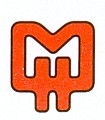 Milton Hydro Distribution Inc.                    200 Chisholm Drive, Milton, Ontario, L9T 3G9            Telephone (905) 876-4611    ●    Fax (905) 876-2044November 12, 2019Ms. Kirsten Walli, Board SecretaryOntario Energy Board P.O. Box 23192300 Yonge Street27th FloorToronto, ONM4P 1E4Re:	Milton Hydro Distribution Inc. ED-2003-0014OEB File No. EB-2019-0053	2020 IRM Rate Application	Commodity Pass-through Variance Accounts, Accounts 1588 & 1589 Milton Hydro is providing the status report on its implementation of the OEB’s February 21, 2019 Accounting Guidance for Accounts 1588 & 1589 and the Commodity Model provided by the OEB.Milton Hydro has not completed implementation for 2019 and has not determined the impact on historical balances for 2017 and 2018.  It is Milton Hydro’s plan to complete the Commodity Model for the entire year, beginning with January 2019 (August, September and October 2019 completed) and make any required adjustments for the year end balances in 1588 and 1589.Yours truly,Original SignedCameron McKenzie CPA, CGADirector, Regulatory Affairs, Milton Hydro Distribution Inc.